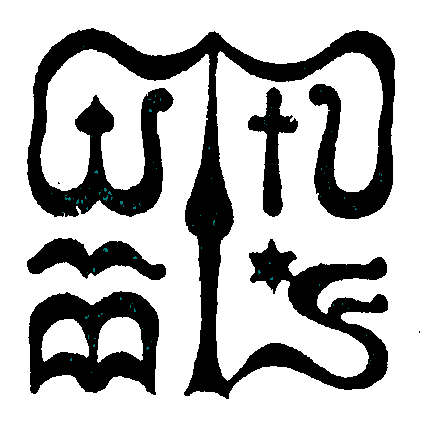 Wesley János Lelkészképző Főiskola Szociális munka szakTantárgy kódjaSMAK703SMAK703SMAK703Tantárgy elnevezéseSzociális menedzsmentSzociális menedzsmentSzociális menedzsmentTantárgy oktatójának nevePataki JózsefnéBeosztása, tudományos fokozataóraadóTantárgy óraszámanappali tagozaton 2 tanóra/ hétlevelező tagozaton 12 vagy16 tanóra/félévnappali tagozaton 2 tanóra/ hétlevelező tagozaton 12 vagy16 tanóra/félévnappali tagozaton 2 tanóra/ hétlevelező tagozaton 12 vagy16 tanóra/félévTanóra típusaPÉLDÁUL: előadás, szeminárium, labor, tréning, terepgyakorlat PÉLDÁUL: előadás, szeminárium, labor, tréning, terepgyakorlat PÉLDÁUL: előadás, szeminárium, labor, tréning, terepgyakorlat Meghirdetési időszakőszi félévőszi félévőszi félévKreditszám 3 kredit 3 kredit 3 kreditA tantárgy oktatásának céljaA hallgatók ismerkedjenek meg a szervezetek és a vezetés általános és alapvető fogalmaival.Hallgatók kapjanak betekintést a szociális szolgáltatások működésébe, működtetésébe, ismerkedjenek meg a kliensorientált szolgáltatások szervezeti jellemzővel, szakmaspecifikus céljaival, eszközeivel, sajátosságaival, ezen belül a szociális menedzsment főbb tartalmaivalA hallgatók ismerkedjenek meg a szervezetek és a vezetés általános és alapvető fogalmaival.Hallgatók kapjanak betekintést a szociális szolgáltatások működésébe, működtetésébe, ismerkedjenek meg a kliensorientált szolgáltatások szervezeti jellemzővel, szakmaspecifikus céljaival, eszközeivel, sajátosságaival, ezen belül a szociális menedzsment főbb tartalmaivalA hallgatók ismerkedjenek meg a szervezetek és a vezetés általános és alapvető fogalmaival.Hallgatók kapjanak betekintést a szociális szolgáltatások működésébe, működtetésébe, ismerkedjenek meg a kliensorientált szolgáltatások szervezeti jellemzővel, szakmaspecifikus céljaival, eszközeivel, sajátosságaival, ezen belül a szociális menedzsment főbb tartalmaivalSzükséges előtanulmányok, feltételezett tudásanyagTársadalomismeret, szociális munka, pszichológia, politológia, jogi ismeretek, szociális szolgáltatások, ellátások ismereteTársadalomismeret, szociális munka, pszichológia, politológia, jogi ismeretek, szociális szolgáltatások, ellátások ismereteTársadalomismeret, szociális munka, pszichológia, politológia, jogi ismeretek, szociális szolgáltatások, ellátások ismereteFejlesztendő kompetenciaterületekA hallgatók képesek legyen egy adott munkaszervezet, szolgáltatás működési folyamatait, értelmezni, feltárni, az esetleges változtatások érdekében szakmai intervenciókat kialakítani, azokban részt venni.A hallgatók képesek legyen egy adott munkaszervezet, szolgáltatás működési folyamatait, értelmezni, feltárni, az esetleges változtatások érdekében szakmai intervenciókat kialakítani, azokban részt venni.A hallgatók képesek legyen egy adott munkaszervezet, szolgáltatás működési folyamatait, értelmezni, feltárni, az esetleges változtatások érdekében szakmai intervenciókat kialakítani, azokban részt venni.Tantárgyi leírás (tematikával együtt)Szervezet és vezetés; a szervezet fogalma, főbb szervezetfelfogások, paradigmákA szociális szolgáltatások a szervezeti spektrumban, szervezeti sajátosságok, célok, működési módok, olyan speciális kérdések áttekintése, mint: -kinek az érdekében?, -ki profitál?-felhasználó, igénybe vevő, kliens, ügyfél,-munkaformák, eljárások,-fenntartók, szabályzók,-a szociális szolgáltatások szervezeti kultúrája,-amikor a személyiség a munkaeszköz, a segítő, mint munkavállaló, szolgáltatást nyújtó,-funkciók és diszfunkciókA szociális menedzsment-esetmenedzsment-szolgáltatási menedzsment-forráselemzés-minőségbiztosítás-hálózati munkaSzervezet és vezetés; a szervezet fogalma, főbb szervezetfelfogások, paradigmákA szociális szolgáltatások a szervezeti spektrumban, szervezeti sajátosságok, célok, működési módok, olyan speciális kérdések áttekintése, mint: -kinek az érdekében?, -ki profitál?-felhasználó, igénybe vevő, kliens, ügyfél,-munkaformák, eljárások,-fenntartók, szabályzók,-a szociális szolgáltatások szervezeti kultúrája,-amikor a személyiség a munkaeszköz, a segítő, mint munkavállaló, szolgáltatást nyújtó,-funkciók és diszfunkciókA szociális menedzsment-esetmenedzsment-szolgáltatási menedzsment-forráselemzés-minőségbiztosítás-hálózati munkaSzervezet és vezetés; a szervezet fogalma, főbb szervezetfelfogások, paradigmákA szociális szolgáltatások a szervezeti spektrumban, szervezeti sajátosságok, célok, működési módok, olyan speciális kérdések áttekintése, mint: -kinek az érdekében?, -ki profitál?-felhasználó, igénybe vevő, kliens, ügyfél,-munkaformák, eljárások,-fenntartók, szabályzók,-a szociális szolgáltatások szervezeti kultúrája,-amikor a személyiség a munkaeszköz, a segítő, mint munkavállaló, szolgáltatást nyújtó,-funkciók és diszfunkciókA szociális menedzsment-esetmenedzsment-szolgáltatási menedzsment-forráselemzés-minőségbiztosítás-hálózati munkaKötelező és ajánlott irodalomKÖTELEZŐ IRODALOMJávor István: A szervezetszociológia gondolati rendszerei(Nemzeti Tankönyvkiadó 1993.)Czibere és társai: A szociális szolgáltatások menedzsmentjehttps://prof.partium.ro/uploads/c_5442.pdfGyőri és társai: A szociális szolgáltatások modernizációja és fejlesztése (SZMI,2008) http://www.ncsszi.hu/files/213.fileKozma Judit: A szociális szolgáltatások modernizációjának kérdései a szociális munka nézőpontjából; http://szociologiaszak.uni-miskolc.hu/kapott_anyag/kapocs.pdfKőnig É. (2011, szerk.): Stratégiai tervezés a szociális munkában. Debrecen; http://szocioteka.unideb.hu/documents/5modul_strategia.pdfKrémer B. (2008): A szociális szolgáltatások modernizációja – közpolitikai trendek, elvek, irányok. Kapocs, 2008/évzáró szám http://www.ncsszi.hu/download.php?file_id=1129Pataki Éva: Minőségbiztosítás: gyógymód avagy szépségtapasz; Esély(2006/6)http://www.esely.org/kiadvanyok/2006_6/PATAKI.pdfAJÁNLOTT IRODALOMBakacsi Gyula: Szervezeti magatartás és vezetés; (Aula, 2004)Lővei Imre-Manohar S. Nadkarni: Örömteli szervezet( HVG,2003)KÖTELEZŐ IRODALOMJávor István: A szervezetszociológia gondolati rendszerei(Nemzeti Tankönyvkiadó 1993.)Czibere és társai: A szociális szolgáltatások menedzsmentjehttps://prof.partium.ro/uploads/c_5442.pdfGyőri és társai: A szociális szolgáltatások modernizációja és fejlesztése (SZMI,2008) http://www.ncsszi.hu/files/213.fileKozma Judit: A szociális szolgáltatások modernizációjának kérdései a szociális munka nézőpontjából; http://szociologiaszak.uni-miskolc.hu/kapott_anyag/kapocs.pdfKőnig É. (2011, szerk.): Stratégiai tervezés a szociális munkában. Debrecen; http://szocioteka.unideb.hu/documents/5modul_strategia.pdfKrémer B. (2008): A szociális szolgáltatások modernizációja – közpolitikai trendek, elvek, irányok. Kapocs, 2008/évzáró szám http://www.ncsszi.hu/download.php?file_id=1129Pataki Éva: Minőségbiztosítás: gyógymód avagy szépségtapasz; Esély(2006/6)http://www.esely.org/kiadvanyok/2006_6/PATAKI.pdfAJÁNLOTT IRODALOMBakacsi Gyula: Szervezeti magatartás és vezetés; (Aula, 2004)Lővei Imre-Manohar S. Nadkarni: Örömteli szervezet( HVG,2003)KÖTELEZŐ IRODALOMJávor István: A szervezetszociológia gondolati rendszerei(Nemzeti Tankönyvkiadó 1993.)Czibere és társai: A szociális szolgáltatások menedzsmentjehttps://prof.partium.ro/uploads/c_5442.pdfGyőri és társai: A szociális szolgáltatások modernizációja és fejlesztése (SZMI,2008) http://www.ncsszi.hu/files/213.fileKozma Judit: A szociális szolgáltatások modernizációjának kérdései a szociális munka nézőpontjából; http://szociologiaszak.uni-miskolc.hu/kapott_anyag/kapocs.pdfKőnig É. (2011, szerk.): Stratégiai tervezés a szociális munkában. Debrecen; http://szocioteka.unideb.hu/documents/5modul_strategia.pdfKrémer B. (2008): A szociális szolgáltatások modernizációja – közpolitikai trendek, elvek, irányok. Kapocs, 2008/évzáró szám http://www.ncsszi.hu/download.php?file_id=1129Pataki Éva: Minőségbiztosítás: gyógymód avagy szépségtapasz; Esély(2006/6)http://www.esely.org/kiadvanyok/2006_6/PATAKI.pdfAJÁNLOTT IRODALOMBakacsi Gyula: Szervezeti magatartás és vezetés; (Aula, 2004)Lővei Imre-Manohar S. Nadkarni: Örömteli szervezet( HVG,2003)Ismeretek ellenőrzésének módjakollokvium, írásbeli vizsgakollokvium, írásbeli vizsgakollokvium, írásbeli vizsgaTantárgy tárgyi követelményeionline képzéshez kapcsolódó feltételek és eszközökonline képzéshez kapcsolódó feltételek és eszközökonline képzéshez kapcsolódó feltételek és eszközök